0002752993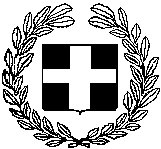 ΕΛΛΗΝΙΚΗ ΔΗΜΟΚΡΑΤΙΑΠΕΡΙΦΕΡΕΙΑ ΑΝ. ΜΑΚΕΔΟΝΙΑΣ-ΘΡΑΚΗΣΓΕΝΙΚΗ Δ/ΝΣΗ ΠΕΡΙΦ. ΑΓΡ. ΟΙΚ. ΚΑΙ ΚΤΗΝΙΑΤΡΙΚΗΣ Δ/ΝΣΗ ΑΓΡ. ΟΙΚ. ΚΑΙ ΚΤΗΝΙΑΤΡΙΚΗΣ ΠΕΡΙΦΕΡΕΙΑΚΗΣ ΕΝΟΤΗΤΑΣ ΕΒΡΟΥΠληρ.:   Μητρουλάκη Δήμητρα	Ταχ.Δ/νση: Καραολή & Δημητρίου 40                        68132 ΑλεξανδρούποληΤηλ:   2551357198e-mail:	agroikon.evrou@pamth.gov.grΠΡΟΣ:	ΕΝΔΙΑΦΕΡΟΜΕΝΟΥΣΠΡΟΣΚΛΗΣΗ       ΕΚΔΗΛΩΣΗΣ ΕΝΔΙΑΦΕΡΟΝΤΟΣΓια την δαπάνη ετήσιας συνδρομής σε δύο (2) εφημερίδες και δύο (2) περιοδικά γεωπονικού, αλιευτικού και κτηνοτροφικού ενδιαφέροντος για τις ανάγκες  της Δ/νσης Αγροτικής Οικονομίας και Κτηνιατρικής της ΠΕ Έβρου, με την διαδικασία της απευθείας ανάθεσηςΗ   Δ/νση Αγροτικής Οικονομίας και Κτηνιατρικής της Π.Ε. Έβρου, έχοντας υπόψη:1.   Τον Ν.3852/2010 «Νέα Αρχιτεκτονική της Αυτοδιοίκησης και της Αποκεντρωμένης Διοίκησης - ΠρόγραμμαΚαλλικράτης» (ΦΕΚ 87/Α/7//6/2010), όπως έχει τροποποιηθεί, συμπληρωθεί και ισχύει.2.   Το  Ν.4412/2016  «Δημόσιες  συμβάσεις  έργων,  προμηθειών  και  υπηρεσιών  (προσαρμογή  στις  Οδηγίες2014/24/ΕΕ και 2014/25/ΕΕ)», όπως τροποποιήθηκε και ισχύει.3.   Το   Ν.   4071/2014  (ΦΕΚ   143Α)   «Ρυθμίσεις   για   την   τοπική   ανάπτυξη,   την   αυτοδιοίκηση   και   την αποκεντρωμένη διοίκηση, Ενσωμάτωση Οδηγίας 2009/ΕΚ».4.   Το Ν.4270/2014 (ΦΕΚ 143Α/2014) «Αρχές δημοσιονομικής διαχείρισης και εποπτείας-Δημόσιο Λογιστικό» όπως τροποποιήθηκε και συμπληρώθηκε με το Ν. 4337/2015 (ΦΕΚ 129/2015) «Μέτρα για την εφαρμογή της συμφωνίας δημοσιονομικών στόχων και διαρθρωτικών μεταρρυθμίσεων».5.   Το  Ν. 4257/2014 ΦΕΚ Α’ 93, «Επείγουσες ρυθμίσεις αρμοδιότητας Υπουργείου Εσωτερικών».6.   Το Ν. 4623/19 (ΦΕΚ 134/Α) άρθρα 3 και 5 «Ρυθμίσεις θεμάτων Ο.Τ.Α.».7.   Το Ν.4625/2019 (ΦΕΚ 139/Α) άρθρο 14 «Ρυθμίσεις του Υπουργείου Υποδομών και Μεταφορών και άλλες επείγουσες διατάξεις».8.   Το Π.Δ. 144/2010 (ΦΕΚ Α' 237/2010) «Οργανισμός της Περιφέρειας Ανατολικής Μακεδονίας – Θράκης, όπως  τροποποιήθηκε και ισχύει.9.  Την  αριθ.  Δ.Οικ.3000/27.09.2017  (ΦΕΚ3948/τ.Β’/2017)  απόφαση  του  Περιφερειάρχη  Ανατολικής Μακεδονίας και Θράκης «Ορισμός των Περιφερειακών Ενοτήτων της Περιφέρειας Ανατολικής Μακεδονίας και Θράκης ως χωριστών επιχειρησιακών μονάδων ανεξαρτήτως υπεύθυνων για τη σύναψη συμβάσεων».10. Tην   αριθμ.4697/9-10-2019   (ΦΕΚ4064/Β/7-11-2019)   Απόφαση   Περιφερειάρχη   Α.Μ.Θ   «Μεταβίβαση άσκησης αρμοδιοτήτων επί αποφάσεων εγγράφων και άλλων πράξεων του Περιφερειάρχη Ανατολικής Μακεδονίας και Θράκης, στους Περιφερειακούς Συμβούλους που ορίστηκαν χωρικοί Αντιπεριφερειάρχες των οικείων  Περιφερειακών  Ενοτήτων  της  Περιφέρειας  Ανατολικής  Μακεδονίας  και  Θράκης»,  όπως τροποποιήθηκε και ισχύει.11. Tην αριθμ.211119/3694/21 (ΦΕΚ3810 Β/17-08-2021) «Τροποποίηση της υπό στοιχεία ΔΔ:οικ.4697/09-10-2019 απόφασης (Β΄464) μεταβίβασης άσκησης αρμοδιοτήτων επί αποφάσεων εγγράφων και άλλων πράξεων του  Περιφερειάρχη Ανατολικής Μακεδονίας και Θράκης, στους Περιφερειακούς Συμβούλους που ορίστηκαν χωρικοί Αντιπεριφερειάρχες των οικείων Περιφερειακών Ενοτήτων της Περιφέρειας Ανατολικής Μακεδονίας και Θράκης»12. Tην αριθμ.366784/5908 (ΦΕΚ ΥΟΔΔ 1125 /31-12-2021) «Ορισμός Αντιπεριφερειαρχών και υπευθύνων τομέων δράσεων στην Περιφέρεια Ανατολικής Μακεδονίας και Θράκης»13. Το Π.Δ. 80/2016 «Ανάληψη υποχρεώσεων από τους Διατάκτες», όπως τροποποιήθηκε, συμπληρώθηκε και ισχύει.14. Το Ν.2286/1995 (ΦΕΚ 247/Α) «Περί προμηθειών του Δημοσίου Τομέα».15. Την      με      αρ.      1807/09-03-2023    Απόφασης      Ανάληψης      Υποχρέωσης      ΑΔΑ:99Ψ07ΛΒ-3ΥΖ      &ΑΔΑΜ:23REQ012272833 ποσού 600 ,00€ στον Κ.Α.Ε. 4292.1121.0001 οικ. Έτος 202316. Τον (ΕΕ) 2016/679 Γενικό Κανονισμό Προστασίας των Δεδομένων και τον Ν. 4624/2019 (ΦΕΚ 137/Α/29-08-2019), «Αρχή προστασίας Δεδομένων Προσωπικού χαρακτήρα..», όπως ισχύουν.17. Κάθε άλλη ισχύουσα από τη νομοθετική εξουσία νομοθεσία18. Η ανάγκη για την ετήσια συνδρομή στις παρακάτω εφημερίδες και περιοδικά γεωπονικού, αλιευτικού και κτηνοτροφικού ενδιαφέροντος κρίνεται  απαραίτητη για την ορθή και έγκυρη ενημέρωση των υπαλλήλων της Δ.Α.Ο.Κ ΠΕ Έβρου.Προσκαλείκάθε ενδιαφερόμενο που θα ήθελε να συνάψει σύμβαση με τη Δ/νση Αγροτικής Οικονομίας και Κτηνιατρικής Π.Ε Έβρου- Για την δαπάνη ετήσιας συνδρομής σε δύο (2) εφημερίδες και δύο (2) περιοδικά γεωπονικού, αλιευτικού και κτηνοτροφικού ενδιαφέροντος έως του προϋπολογισθέντος ποσού των 600,00 ευρώ συμπεριλαμβανομένου του ΦΠΑ 24%, να υποβάλλει προσφορά, σύμφωνα με το συνημμένο έντυπο «Έντυπο Οικονομικής Προσφοράς», στο κτίριο της Περιφερειακής Ενότητας Έβρου, 2ος όροφος, γραφ. 7 που εδρεύει επί της οδού Καραολή & Δημητρίου 40 στην Αλεξανδρούπολη και με e- mail στην ηλεκτρονική διεύθυνση:   σε μορφή pdf.Οι προσφορές που υποβάλλονται ιδιοχείρως πρέπει να προσκομίζονται τις εργάσιμες ημέρες, έως τις 2.30μμ.Καταληκτική  ημερομηνία υποβολής των προσφορών είναι η  Πέμπτη 19-04-2023  και ώρα 11.00πμ.Κριτήριο  επιλογής  του    αναδόχου  θα  είναι  η  συνολικά     χαμηλότερη  οικονομική  προσφορά.Η διαδικασία υποβολής των προσφορών αρχίζει από την δημοσίευση της παρούσας και μέχρι την καταληκτική ημερομηνία και ώρα όπως ανωτέρω ορίζεται. Κατάθεση προσφοράς μετά τη λήξη της προθεσμίας της παρούσας πρόσκλησης θεωρείται εκπρόθεσμη και δεν θα λαμβάνεται υπόψη.Σε περίπτωση της ταχυδρομικής αποστολής, οι προσφορές θα πρέπει να περιέλθουν κτίριο της Περιφερειακής Ενότητας Έβρου, 2ος όροφος, γραφ. 7 που εδρεύει επί της οδού Καραολή & Δημητρίου 40 στην Αλεξανδρούπολη (ΔΑΟΚ ΠΕ Έβρου) το αργότερο μέχρι την καταληκτική ημερομηνία και ώρα υποβολής των προσφορών όπως αυτές ορίζονται παραπάνω.Η προσφορά υποβάλλεται υποχρεωτικά (επί ποινή απορρίψεως) για το σύνολο της δαπάνης και σύμφωνα με τοΈντυπο Οικονομικής Προσφοράς , που αποτελεί αναπόσπαστο κομμάτι της παρούσας.Προσφορές ανυπόγραφες αόριστες ή υπερβαίνουσες τον προϋπολογισμό καθώς επίσης και αντιπροσφορές ή εναλλακτικές προσφορές θα απορρίπτονται ως απαράδεκτες.ΓΕΝΙΚΟΙ ΟΡΟΙ1.	Οι ενδιαφερόμενοι θα πρέπει να υποβάλλουν προσφορά για το σύνολο των υπό προμήθεια υλικών της Πρόσκλησης. Η κατακύρωση και η ανάθεση θα γίνει στον υποψήφιο ανάδοχο που θα πληροί τις Τεχνικές Προδιαγραφές και  όρους της παρούσας πρόσκλησης.  Η προσφορά θα δοθεί σε τιμή μονάδας προμήθειας υλικών, σύμφωνα με το συνημμένο υπόδειγμα Οικονομικής Προσφοράς.  Οι προσφορές θα πρέπει να δίδονται σε ΕΥΡΩ, μπορεί να γίνεται με δύο δεκαδικά ψηφία, εφόσον χρησιμοποιείται σε ενδιάμεσους υπολογισμούς. Το γενικό σύνολο στρογγυλοποιείται σε δύο δεκαδικά ψηφία, προς τα άνω, εάν το τρίτο δεκαδικό ψηφίο είναι ίσο ή μεγαλύτερο του πέντε, και προς τα κάτω, εάν είναι μικρότερο του πέντε. Δεκτές θα γίνουν μόνο οι προσφορές που θα έχουν συμπληρωμένα όλα τα στοιχεία που ζητούνται στον πίνακα του Εντύπου της Οικονομικής Προσφοράς. Προσφορές ανυπόγραφες, αόριστες ή υπερβαίνουσες τον προϋπολογισμό, καθώς επίσης εναλλακτικές προσφορές και αντιπροσφορές θα απορρίπτονται ως απαράδεκτες. Η μη τήρηση των αναγραφόμενων αποτελεί λόγο απόρριψης του συμμετέχοντα2.	Υποβολή προσφοράς στην παρούσα πρόσκληση συνεπάγεται αποδοχή του συνόλου των όρων που αναγράφονται σε αυτήν και ενέχει θέση δήλωσης του προσφέροντος ότι δεν συντρέχει εις βάρος του κάποιος από τους λόγους αποκλεισμού με τα προβλεπόμενα του άρθρου 73 του Ν. 4412/16, όπως τροποποιήθηκε και ισχύει.3.	Η προσφορά θα ισχύει για διακόσιες σαράντα (240) ημέρες και οι τιμές θα είναι αμετάβλητες για όλο το χρονικό διάστημα ισχύος της σύμβασης.ματαίωσης/ακύρωσης της διαδικασίας σε οποιαδήποτε φάση αυτής.5.	Η κατάθεση των προσφορών αρχίζει από την δημοσίευση του παρόντος στο ΚΗΜΔΗΣ και μέχρι την καταληκτική ημερομηνία που αναγράφεται στη παρούσα πρόσκληση. Κατάθεση προσφοράς μετά τη λήξη της προθεσμίας θεωρείται εκπρόθεσμη και δεν λαμβάνεται υπόψη.6.	Η  ΠΑΜΘ  διατηρεί  την  πλήρη  και  αποκλειστική  ευχέρεια  να  αναστείλει,  τροποποιήσει  ή μεταθέσει χρονικά την παρούσα διαδικασία χωρίς προηγούμενη ενημέρωση, καθώς και να διακόψει διαπραγματεύσεις ή συνομιλίες σε οποιοδήποτε χρονικό σημείο, χωρίς καμία ευθύνη έναντι των συμμετεχόντων ή/και τρίτων προσώπων.7.	Οφείλεται η πιστή τήρηση των όρων, όπως αυτοί ορίζονται στην κείμενη νομοθεσία, για την προστασία δεδομένων προσωπικού χαρακτήρα από όλους τους συμβαλλόμενους.Οι ενδιαφερόμενοι θα πρέπει να συμπληρώσουν και να αποστείλουν1)   το έντυπο  της  οικονομικής  προσφοράς,  έως την Πέμπτη 19-04-2023    και ώρα11.00π.μ. , υπογεγραμμένο με ψηφιακή υπογραφή από τον προσφέροντα ή το νόμιμο εκπρόσωπο αυτού,2)   Υπεύθυνη Δήλωση της  παρ.  4  του  άρθρου  8  του  Ν.1599/1986  (Α΄75),  όπως  εκάστοτε ισχύει, χωρίς θεώρηση του γνήσιου της υπογραφής, η οποία θα φέρει ως ημερομηνία την ημερομηνία   υποβολής   της   προσφοράς,   στην   οποία   θα   αναγράφονται   τα   στοιχεία   της παρούσας πρόσκλησης ενδιαφέροντος στην οποία συμμετέχουν, με  ψηφιακή υπογραφή του αρμόδιου υπογράφων και θα δηλώνεται ότι:	Δεν  έχουμε  καταδικαστεί  με  αμετάκλητη  απόφαση  για  τα  αδικήματα  της  απάτης δωροδοκίας, υπεξαίρεσης, πλαστογραφίας, ψευδορκίας, δόλιας χρεοκοπίας, εκβίασης, συμμετοχής σε εγκληματική οργάνωση, νομιμοποίησης εσόδων από παράνομες δραστηριότητες ή για οποιοδήποτε άλλο αδίκημα σχετικό με την άσκηση της επαγγελματικής τους δραστηριότητας.	Δεν τελούμε υπό πτώχευση και σε διαδικασία κήρυξης πτώχευσης.	Ότι η προσφορά συντάχτηκε σύμφωνα με τους όρους της παρούσας Πρόσκλησης, της οποίας λάβαμε γνώση	Ότι  αποδεχόμαστε  ανεπιφύλακτα  όλους  τους  όρους  της  παρούσας  Πρόσκλησης    και συμμορφωνόμαστε με τις τεχνικές απαιτήσεις και προδιαγραφές που τίθενται για την ανάθεση της παρούσας σύμβασης και ότι μπορεί να ανταπεξέλθουμε στις απαιτήσεις του εν λόγω έργου.	Ότι δεν έχουμε τιμωρηθεί με αποκλεισμό από Διαγωνισμούς προμηθειών/υπηρεσιών τουΔημοσίου Τομέα	Ότι δεν έχουμε κηρυχτεί έκπτωτοι από σύμβαση προμηθειών/υπηρεσιών του ΔημοσίουΤομέα.	Ότι δεν έχει εκδοθεί σε βάρος μας απόφαση αποκλεισμού, σύμφωνα με το άρθρο 74 του ν. 4412/2016.	Ότι πληρούμε τα σχετικά κριτήρια τα οποία έχουν καθοριστεί σύμφωνα με το άρθρο 75του Ν.4412/16	Να δηλωθούν οι φορείς προς τους οποίου είναι υπόχρεοι για καταβολή ασφαλιστικών εισφορών.	Ότι δεν υφίσταται καμία προσπάθεια εκ μέρους μας για στρέβλωση του ανταγωνισμού και δεν υπάρχει κατάσταση σύγκρουσης συμφερόντων κατά την έννοια του άρθρου 24 του Ν. 4412/16.	Κατέχουμε  την τεχνική δυνατότητα εκτέλεσης της περιγραφόμενης υπηρεσίας	Βάσει  του  άρθρου  43  παρ.  7αγ  του  Ν.4605/2019  δε  βρισκόμαστε  σε  καμία  από  τις καταστάσεις του άρθρου 73 παρ.1 του Ν.4412/2016.	Αποδεχόμαστε ανεπιφύλακτα την – απαραίτητη από τη Νομοθεσία [ Κανονισμός Ε.Ε.2016/679] – δημοσιοποίησης προσωπικών δεδομένων μου με όποιον τρόπο ορίζει η σχετική Νομοθεσία (λ.χ. ανάρτηση στην ‘Διαύγεια’ και στο Κ.Η.Μ.Δ.Η.Σ. , αποστολή για έλεγχο από την Οικονομική Επιτροπή και την Αποκεντρωμένη Διοίκηση , κ.λ.π.).  Στα δεδομένα αυτά ανήκουν κυρίως τα εξής : το ονοματεπώνυμο ή η επωνυμία επιχείρησης , η διεύθυνση επαγγελματικής εγκατάστασης , τα στοιχεία επικοινωνίας , ο Α.Φ.Μ. και ηαναγράφονται στις υπεύθυνες δηλώσεις και στα τιμολόγια, καθώς και σε δημόσια έγγραφα που πρέπει εκ του Νόμου να δημοσιευθούν στο πλαίσιο της διαδικασίας ανάθεσης και της εκτέλεσης της σύμβασης.	Ότι  εφαρμόζουμε  απαρέγκλιτα  το  σύνολο  των  διατάξεων  που  προβλέπονται  από  το άρθρο 18, παρ. 2 του Ν 4412/16, και αφορά στις διατάξεις της περιβαλλοντικής, κοινωνικοασφαλιστικής και εργατικής νομοθεσίας.τα οποία μπορούν να καταθέσουν:με  ηλεκτρονικό  ταχυδρομείο  στην  δ/νση: agroikon.evrou@pamth.gov.gr ψηφιακά υπογεγραμμένα ή Διαφορετικά πρωτότυπες Υπογραφές και σφραγίδα σε φάκελοΚριτήριο  επιλογής  του  αναδόχου  θα  είναι  η  πλέον  συμφέρουσα  από  οικονομικής  άποψης  βάση  τιμής προσφορά, για το σύνολο των προϊόντων σύμφωνα με τον κατωτέρω πίνακα οικονομικής προσφοράς.Σε περίπτωση κατάθεσης ισότιμης προσφοράς, η αναθέτουσα αρχή επιλέγει τον ανάδοχο με κλήρωση μεταξύ των οικονομικών φορέων που υπέβαλλαν ισότιμες προσφορές. Η κλήρωση διενεργείται σύμφωνα με τα προβλεπόμενα στο Ν.4412/16, άρθρο 90.Με  την  υποβολή  της  προσφοράς,  ο  υποψήφιος  προμηθευτής  αποδέχεται  ότι  η  Υπηρεσία  διατηρεί  το δικαίωμα  της  αύξησης  ή  μείωσης  των  παραπάνω  ποσοτήτων,  ανάλογα  με  το  ύψος  της  προϋπολογισθείσας δαπάνης χωρίς να μεταβάλλονται οι προσφερθείσες ανά είδος τιμές.Η δαπάνη θα βαρύνει τον προϋπολογισμό της ΔΑΟΚ Π.Ε. Έβρου, ως ακολούθως: Ειδικός Φορέας: 4291 και ΚΑΕ: 1121.0001, οικ. έτος 2023. (Αρ. πρωτ 1807/09-03-2023 Απόφασης Ανάληψης Υποχρέωσης ΑΔΑ:99Ψ07ΛΒ-3ΥΖ & ΑΔΑΜ:23REQ012272833 , Κωδικός CPV: 7998000-7 ).Η προμήθεια των υλικών και η εκτέλεση της δαπάνης διενεργείται σύμφωνα με τις περί προμηθειών και δημοσίων συμβάσεων του δημοσίου ισχύουσες διατάξεις.Η παρούσα θα αναρτηθεί στην ιστοσελίδα της ΠΑΜΘ και της περιφερειακής Ενότητας Έβρου, για ενημέρωση των ενδιαφερομένων.Η  Υπηρεσία  ουδεμία  ευθύνη  φέρει  για  τον  χρόνο  και  το  περιεχόμενο  των  φακέλων  προσφοράς  που  θα αποσταλούν. Προσφορές που κατατίθενται μετά την ανωτέρω ημερομηνία είναι εκπρόθεσμες και επιστρέφονται χωρίς να αποσφραγιστούν.Τα έξοδα μεταφοράς βαρύνουν τον μειοδότη . Η δαπάνη θα τρέχει  από την κοινοποίηση σε αυτόν της  Γνωστοποίησης  της  Απόφασης Απευθείας Ανάθεσης.Για οποιαδήποτε περαιτέρω διευκρίνιση ή πληροφορία, παρακαλούμε όπως επικοινωνήσετε οποιαδήποτε εργάσιμη ημέρα και ώρα με την Δ/νση Αγροτικής Οικονομίας και Κτηνιατρικής  στο τηλ.: 2551357198.Ο ΑντιπεριφερειάρχηςΠεριφερειακής Ενότητας ΈβρουΔημήτριος ΠέτροβιτςΕΝΤΥΠΟ ΟΙΚΟΝΟΜΙΚΗΣ ΠΡΟΣΦΟΡΑΣΓια την δαπάνη ετήσιας συνδρομής στην εφημερίδα   AGRENDA  γεωπονικού, αλιευτικού και Κτηνοτροφικού ενδιαφέροντος για τις ανάγκες της Δ/νσης Αγροτικής Οικονομίας και Κτηνιατρικής της ΠΕ Έβρου, με την διαδικασία της απευθείας ανάθεσηςΠρος:	Περιφέρεια Ανατ. Μακεδονίας ΘράκηςΓενική Δ/νση Περιφ. Αγροτικής Οικονομίας και Κτηνιατρικής Δ/νση Αγροτικής Οικονομίας και Κτηνιατρικής Π.Ε. Έβρου Καραολή & Δημητρίου 40, 68132 Αλεξανδρούπολη2ος Όροφος 7Τηλ: 2551357190 και 2551357191Email: agroikon.evrou@pamth.gov.grΘέμα: «ΠΡΟΣΦΟΡΑ για την πρόσκληση εκδήλωσης ενδιαφέροντος για την δαπάνη ετήσιας συνδρομής στην εφημερίδα AGRENDA για τις ανάγκες της Δ/νσης Αγροτικής Οικονομίας και Κτηνιατρικής Π.Ε. Έβρου».Επωνυμία Επιχείρησης: Ταχ. Διεύθυνση: Τηλέφωνα επικοινωνίας: Φαξ:Νόμιμος Εκπρόσωπος της επιχείρησηςΣτοιχεία ΠροσφέροντοςΣτοιχεία   Οικονομικής ΠροσφοράςΣας υποβάλλουμε την οικονομική προσφορά μας για την δαπάνη ετήσιας συνδρομής στην εφημερίδα  AGRENA  (γεωπονικού, αλιευτικού και Κτηνοτροφικού ενδιαφέροντος) για τις ανάγκες της Δ/νσης Αγροτικής Οικονομίας και Κτηνιατρικής της ΠΕ Έβρου της ΔΑΟΚ ΠΕ Έβρου σύμφωνα με την υπ΄αριθμ.:108668/4715/10-4-2023 «ΠΡΟΣΚΛΗΣΗ ΕΚΔΗΛΩΣΗΣ ΕΝΔΙΑΦΕΡΟΝΤΟΣ ενδιαφέροντος για την δαπάνη ετήσιας συνδρομής σε δύο (2) εφημερίδες και δύο (2) περιοδικά γεωπονικού , αλιευτικού και κτηνοτροφικού ενδιαφέροντος για τις ανάγκες της Δ/νσης Αγροτικής Οικονομίας και Κτηνιατρικής Π.Ε. Έβρου  με διαδικασία της απευθείας ανάθεσης».Με την παρούσα προσφορά μας, δεσμευόμαστε ότι τα προσφερόμενα προϊόντα:	Τα   έξοδα μεταφοράς βαρύνουν τον μειοδότη.	Οι προσφερόμενες τιμές  ισχύουν για χρονικό διάστημα τουλάχιστον οκτώ μηνών (240 ημέρες).Ημερομηνία: ……………………….	……………………………………………………………………….ΕΝΤΥΠΟ ΟΙΚΟΝΟΜΙΚΗΣ ΠΡΟΣΦΟΡΑΣΓια την δαπάνη ετήσιας συνδρομής  στην εφημερίδα  ΥΠΑΙΘΡΟΣ ΧΩΡΑ  γεωπονικού, αλιευτικού και Κτηνοτροφικού ενδιαφέροντος για τις ανάγκες της Δ/νσης Αγροτικής Οικονομίας και Κτηνιατρικής της ΠΕ Έβρου, με την διαδικασία της απευθείας ανάθεσηςΠρος:	Περιφέρεια Ανατ. Μακεδονίας ΘράκηςΓενική Δ/νση Περιφ. Αγροτικής Οικονομίας και Κτηνιατρικής Δ/νση Αγροτικής Οικονομίας και Κτηνιατρικής Π.Ε. Έβρου Καραολή & Δημητρίου 40, 68132 Αλεξανδρούπολη2ος Όροφος 7Τηλ: 2551357190 και 2551357191Email: agroikon.evrou@pamth.gov.grΘέμα: «ΠΡΟΣΦΟΡΑ για την πρόσκληση εκδήλωσης ενδιαφέροντος για την δαπάνη ετήσιας συνδρομής στην εφημερίδα ΥΠΑΙΘΡΟΣ ΧΩΡΑ  για τις ανάγκες της Δ/νσης Αγροτικής Οικονομίας και Κτηνιατρικής Π.Ε. Έβρου».Επωνυμία Επιχείρησης: Ταχ. Διεύθυνση: Τηλέφωνα επικοινωνίας: Φαξ:Νόμιμος Εκπρόσωπος της επιχείρησηςΣτοιχεία ΠροσφέροντοςΣτοιχεία   Οικονομικής ΠροσφοράςΣας υποβάλλουμε την οικονομική προσφορά μας για την δαπάνη ετήσιας συνδρομής στην εφημερίδα  ΥΠΑΙΘΡΟΣ ΧΩΡΑ   (γεωπονικού, αλιευτικού και Κτηνοτροφικού ενδιαφέροντος) για τις ανάγκες της Δ/νσης Αγροτικής Οικονομίας και Κτηνιατρικής της ΠΕ Έβρου της ΔΑΟΚ ΠΕ Έβρου σύμφωνα με την υπ΄αριθμ.: 108668/4715/10-4-2023. «ΠΡΟΣΚΛΗΣΗ ΕΚΔΗΛΩΣΗΣ ΕΝΔΙΑΦΕΡΟΝΤΟΣ ενδιαφέροντος για την δαπάνη ετήσιας συνδρομής σε δύο (2) εφημερίδες και δύο (2) περιοδικά γεωπονικού , αλιευτικού και κτηνοτροφικού ενδιαφέροντος για τις ανάγκες της Δ/νσης Αγροτικής Οικονομίας και Κτηνιατρικής Π.Ε. Έβρου  με διαδικασία της απευθείας ανάθεσης».Με την παρούσα προσφορά μας, δεσμευόμαστε ότι τα προσφερόμενα προϊόντα:	Τα   έξοδα μεταφοράς βαρύνουν τον μειοδότη.	Οι προσφερόμενες τιμές  ισχύουν για χρονικό διάστημα τουλάχιστον οκτώ μηνών (240 ημέρεςΗμερομηνία: ……………………….	……………………………………………………………………….(σφραγίδα & υπογραφή προσφέροντας)(σφραγίδα & υπογραφή προσφέροντας)ΕΝΤΥΠΟ ΟΙΚΟΝΟΜΙΚΗΣ ΠΡΟΣΦΟΡΑΣΓια την δαπάνη ετήσιας συνδρομής  στο περιοδικό   ΓΕΩΡΓΙΑ ΚΤΗΝΟΤΡΟΦΙΑ   γεωπονικού, αλιευτικού και Κτηνοτροφικού ενδιαφέροντος για τις ανάγκες της Δ/νσης Αγροτικής Οικονομίας και Κτηνιατρικής της ΠΕ Έβρου, με την διαδικασία της απευθείας ανάθεσηςΠρος:	Περιφέρεια Ανατ. Μακεδονίας ΘράκηςΓενική Δ/νση Περιφ. Αγροτικής Οικονομίας και Κτηνιατρικής Δ/νση Αγροτικής Οικονομίας και Κτηνιατρικής Π.Ε. Έβρου Καραολή & Δημητρίου 40, 68132 Αλεξανδρούπολη2ος Όροφος 7Τηλ: 2551357190 και 2551357191Email: agroikon.evrou@pamth.gov.grΘέμα: «ΠΡΟΣΦΟΡΑ για την πρόσκληση εκδήλωσης ενδιαφέροντος για την δαπάνη ετήσιας συνδρομής στο περιοδικό  ΓΕΩΡΓΙΑ-ΚΤΗΝΟΤΡΟΦΙΑ  για τις ανάγκες της Δ/νσης Αγροτικής Οικονομίας και Κτηνιατρικής Π.Ε. Έβρου».Επωνυμία Επιχείρησης: Ταχ. Διεύθυνση: Τηλέφωνα επικοινωνίας: Φαξ:Νόμιμος Εκπρόσωπος της επιχείρησηςΣτοιχεία ΠροσφέροντοςΣτοιχεία   Οικονομικής ΠροσφοράςΣας υποβάλλουμε την οικονομική προσφορά μας για την δαπάνη ετήσιας συνδρομής στο περιοδικό ΓΕΩΡΓΙΑ ΚΤΗΝΟΤΡΟΦΙΑ (γεωπονικού, αλιευτικού και Κτηνοτροφικού ενδιαφέροντος) για τις ανάγκες της Δ/νσης Αγροτικής Οικονομίας και Κτηνιατρικής της ΠΕ Έβρου της ΔΑΟΚ ΠΕ Έβρου σύμφωνα με την υπ΄αριθμ.: 108668/4715/10-4-2023  «ΠΡΟΣΚΛΗΣΗ ΕΚΔΗΛΩΣΗΣ ΕΝΔΙΑΦΕΡΟΝΤΟΣ ενδιαφέροντος για την δαπάνη ετήσιας συνδρομής σε δύο (2) εφημερίδες και δύο (2) περιοδικά γεωπονικού , αλιευτικού και κτηνοτροφικού ενδιαφέροντος για τις ανάγκες της Δ/νσης Αγροτικής Οικονομίας και Κτηνιατρικής Π.Ε. Έβρου  με διαδικασία της απευθείας ανάθεσης».Με την παρούσα προσφορά μας, δεσμευόμαστε ότι τα προσφερόμενα προϊόντα:	Τα   έξοδα μεταφοράς βαρύνουν τον μειοδότη.	Οι προσφερόμενες τιμές  ισχύουν για χρονικό διάστημα τουλάχιστον οκτώ μηνών (240 ημέρες).Ημερομηνία: ……………………….	……………………………………………………………………….(σφραγίδα & υπογραφή προσφέροντας)(σφραγίδα & υπογραφή προσφέροντας)ΕΝΤΥΠΟ ΟΙΚΟΝΟΜΙΚΗΣ ΠΡΟΣΦΟΡΑΣΓια την δαπάνη ετήσιας συνδρομής  στο περιοδικό ΦΡΟΥΤΟΝΕΑ   γεωπονικού, αλιευτικού και Κτηνοτροφικού ενδιαφέροντος για τις ανάγκες της Δ/νσης Αγροτικής Οικονομίας και Κτηνιατρικής της ΠΕ Έβρου, με την διαδικασία της απευθείας ανάθεσηςΠρος:	Περιφέρεια Ανατ. Μακεδονίας ΘράκηςΓενική Δ/νση Περιφ. Αγροτικής Οικονομίας και Κτηνιατρικής Δ/νση Αγροτικής Οικονομίας και Κτηνιατρικής Π.Ε. Έβρου Καραολή & Δημητρίου 40, 68132 Αλεξανδρούπολη2ος Όροφος 7Τηλ: 2551357190 και 2551357191Email: agroikon.evrou@pamth.gov.grΘέμα: «ΠΡΟΣΦΟΡΑ για την πρόσκληση εκδήλωσης ενδιαφέροντος για την δαπάνη ετήσιας συνδρομής στο περιοδικό  ΦΡΟΥΤΟΝΕΑ   για τις ανάγκες της Δ/νσης Αγροτικής Οικονομίας και Κτηνιατρικής Π.Ε. Έβρου».Επωνυμία Επιχείρησης: Ταχ. Διεύθυνση: Τηλέφωνα επικοινωνίας: Φαξ:Νόμιμος Εκπρόσωπος της επιχείρησηςΣτοιχεία ΠροσφέροντοςΣτοιχεία   Οικονομικής ΠροσφοράςΣας υποβάλλουμε την οικονομική προσφορά μας για την δαπάνη ετήσιας συνδρομής στο περιοδικό   ΦΡΟΥΤΟΝΕΑ    (γεωπονικού, αλιευτικού και Κτηνοτροφικού ενδιαφέροντος) για τις ανάγκες της Δ/νσης Αγροτικής Οικονομίας και Κτηνιατρικής της ΠΕ Έβρου της ΔΑΟΚ ΠΕ Έβρου σύμφωνα με την υπ΄αριθμ.: 108668/4715/10-4-2023  «ΠΡΟΣΚΛΗΣΗ ΕΚΔΗΛΩΣΗΣ ΕΝΔΙΑΦΕΡΟΝΤΟΣ ενδιαφέροντος για την δαπάνη ετήσιας συνδρομής σε δύο (2) εφημερίδες και δύο (2) περιοδικά γεωπονικού , αλιευτικού και κτηνοτροφικού ενδιαφέροντος για τις ανάγκες της Δ/νσης Αγροτικής Οικονομίας και Κτηνιατρικής Π.Ε. Έβρου  με διαδικασία της απευθείας ανάθεσης».Με την παρούσα προσφορά μας, δεσμευόμαστε ότι τα προσφερόμενα προϊόντα:	Τα   έξοδα μεταφοράς βαρύνουν τον μειοδότη.	Οι προσφερόμενες τιμές  ισχύουν για χρονικό διάστημα τουλάχιστον οκτώ μηνών (240 ημέρες).Ημερομηνία: ……………………….	……………………………………………………………………….(σφραγίδα & υπογραφή προσφέροντας)(σφραγίδα & υπογραφή προσφέροντας)Α/ΑΠΕΡΙΓΡΑΦΗ ΕΙΔΟΥΣ ΠΡΟΜΗΘΕΙΑΣ/ΥΠΗΡΕΣΙΑΣ1ΕΤΗΣΙΑ ΣΥΝΔΡΟΜΗ  ΣΤΗΝ ΕΦΗΜΕΡΙΔΑ AGRENDA2ΕΤΗΣΙΑ ΣΥΝΔΡΟΜΗ  ΣΤΗΝ ΕΦΗΜΕΡΙΔΑ ΥΠΑΙΘΡΟΣ ΧΩΡΑ Α.Ε.3ΕΤΗΣΙΑ ΣΥΝΔΡΟΜΗ  ΣΤΟ ΠΕΡΙΟΔΙΚΟ ΓΕΩΡΓΙΑ-ΚΤΗΝΟΤΡΟΦΙΑ4ΕΤΗΣΙΑ ΣΥΝΔΡΟΜΗ  ΣΤΟ ΠΕΡΙΟΔΙΚΟ ΦΡΟΥΤΟΝΕΑΠΕΡΙΓΡΑΦΗ ΕΙΔΟΥΣ ΠΡΟΜΗΘΕΙΑΣ/ΥΠΗΡΕΣΙΑΣΕΤΗΣΙΑ ΣΥΝΔΡΟΜΗ  ΣΤΗΝ ΕΦΗΜΕΡΙΔΑ AGRENDAΠΕΡΙΓΡΑΦΗ ΕΙΔΟΥΣ ΠΡΟΜΗΘΕΙΑΣ/ΥΠΗΡΕΣΙΑΣΕΤΗΣΙΑ ΣΥΝΔΡΟΜΗ  ΣΤΗΝ ΕΦΗΜΕΡΙΔΑ ΥΠΑΙΘΡΟΣ ΧΩΡΑ Α.Ε.ΠΕΡΙΓΡΑΦΗ ΕΙΔΟΥΣ ΠΡΟΜΗΘΕΙΑΣ/ΥΠΗΡΕΣΙΑΣΕΤΗΣΙΑ ΣΥΝΔΡΟΜΗ  ΣΤΟ ΠΕΡΙΟΔΙΚΟ ΓΕΩΡΓΙΑ-ΚΤΗΝΟΤΡΟΦΙΑΠΕΡΙΓΡΑΦΗ ΕΙΔΟΥΣ ΠΡΟΜΗΘΕΙΑΣ/ΥΠΗΡΕΣΙΑΣΕΤΗΣΙΑ ΣΥΝΔΡΟΜΗ  ΣΤΟ ΠΕΡΙΟΔΙΚΟ ΦΡΟΥΤΟΝΕΑ